ПОДБОРКИГотовимся к празднованию Дня ПобедыПатриотическое воспитание дошкольников, являясь одним из ключевых направлений образования, реализуется, в том числе и через знакомство детей с государственными праздниками. В частности, с Днём Победы. Но готовясь к мероприятиям, посвящённым 9 Мая, перед нами встаёт вопрос выбора формы и содержания разговора об этом событии с детьмиЦелями данной работы являются:расширение багажа знаний о героическом прошлом Родины;формирование представлений о таких понятиях, как «героизм», «подвиг»;воспитание гордости за подвиг народа в войне против фашизма.Подготовительные мероприятия, рекомендованные родителям для проведения с детьми:беседы с воспитанниками;чтение художественной литературы;составление рассказов о героическом прошлом членов своей семьи;оформление плакатов и стенгазет;участие в акции «Бессмертный полк»;просмотр мультфильмов и кинофильмов;просмотр семейных фотоальбомов;рисование, изготовление поделок;прослушивание музыкальных произведений;разучивание стихотворений, песен.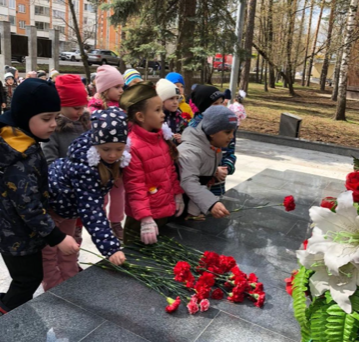 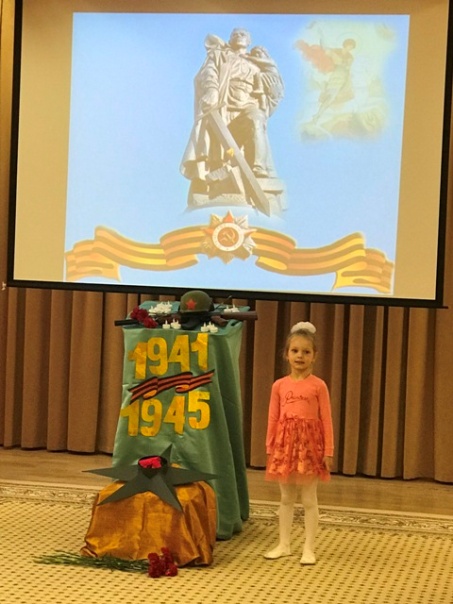 